FORMULARI INSCRIPCIÓ  EXAMEN OFICIAL DE FRANCÈS - DELF ESCOLAR 2021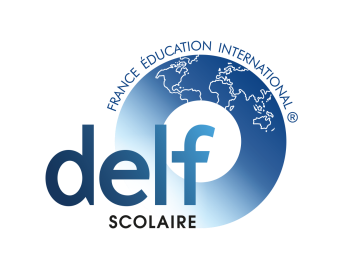 ¿A QUIN CENTRE REALITZARA LES PROVES?           □ IES SON RULLAN   (Mallorca)                 □ IES BENDINAT       (Mallorca)               □ IES SA SERRA (EIVISSA)            □ IES JOAN RAMIS I RAMIS (MENORCA)Si s’ha matriculat alguna vegada a un examen de DELF a qualsevol centre a Espanya o fora del territori espanyol, malgrat no s’hagi presentat a les proves o no hagi aprovat, ja té adjudicat un número. És imprescindible conservar aquest número. Notifiqui-ho.  |___|Dona		|___|HomeLlinatges: |_ __||__ _||_ __||_ ||__ _||_ __||___||___||___||___||___||___||___||___||___||___||___||___||___||___||___||Nom: |_ _|| _||___||___||___||___||___||___||___||___||___||___||___||___||___||___||___||___||___||___||___||___|Data de naixement: |___||___| / |___||___| / |___||___||___||___|Lloc de naixement: |___||___||___||___||___||___||___||___||___||___||___||___| País: |___||___||___||___||___||___||___||___| Nacionalitat: |___||___||___||___||___||___||___||___|___||___||___||___||___||___||___||___||___|___|Adreça: |___||___||___||___||___||___||___||___|___||___||___||___||___||___||___||___||___|___||___||___||___||___||___||___||___||___||___||___||___||___||___||___||___|___||___||___||___||___||___||___||___||___|___||___||___||___||___||___||___||___| Codi postal: |___||___||___||___||___|            Ciutat:|___||___||___||___||___||___||___||___||___||___||___||___||___|Telèfon (del pare o mare, o tutor legal)  : |___||___||___||___||___||___||___||___||___|	Mòbil (del pare o mare, o tutor legal) : |___||___||___||___||___||___||___||___||___|	E-MAIL (del pare o mare, o tutor legal) .................................................................................................................... .................¿A quin IES estudia? ....................................................................................... Província : ............................................................... ............¿Quin curs estudia?   .............................................................. ¿A quin examen es presenta? Taxes DELF ESCOLAR         □ A1 ( 56 €)       □ A2 ( 70 €)    □ B1 ( 92 €)     □ B2 ( 108€)  Els candidats amb necessitats específiques adjuntaran certificat mèdic detallat corresponent.¿Ja té un examen DELF aprovat? Indicar el nivell i data d’obtenció dels diplomes aprovats anteriorment. En ……………………………...............…, a…………/……………/ ...........		       Signatura pare/mare o tutor legal:DELF A1DELF A2DELF B1DataCentre